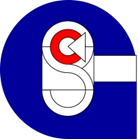 GSC VCAL APPLICATION FORM 2022This form is to be completed in full and signed by a parent or guardian before returning it to school to the General Office.The Victorian Certificate of Applied Learning is a senior secondary certificate which gives students practical and work related experiences. Students who complete VCAL will balance the requirements of school, work and VET programs. Students will complete school based units in literacy, numeracy, work related skills and professional development. The GSC Subject Selection Handbook should be read carefully to gain further insight to the program guidelines and expectations.This application form does not guarantee acceptance into the VCAL program and all students should also complete backup VCE preferences on the final page of this application form.All students who apply for VCAL will attend an interview with their parent/guardian to discuss their suitability and aptitude for the VCAL program. If conditionally accepted to the program at Year 11, students will have to provide evidence of progress toward gaining a structured workplace learning placement in consulation with the Structured Workplacement Coordinator and the College Careers Team. 
Please also note that VCAL has fincial costs associated with it. At year 11 the cost is approximately $475, at year 12 it is approximately $350. This is to facilitate the activites, camps and excursions students organise and plan as part of their Learning Outcomes. These cost are in addition to any applicable VET fees. A payment plan for these programs can be negotiated with the College Finance Manager Katrina Robertson. (Please tick)Parent /Guardian Name: _____________________________Signature:   _________________________Date: _________Student Signature: ____________________________________________    Date: _____________
All students applying for VCAL must complete pg1-3 of this form. Submit via the General Office Monday 2nd August.  
VCAL Applicants must also submit Online Subject Preferences before 9pm Sunday 8th August 2021. INDUSTRY SPECIFIC SKILLS COMPONENT - VET/SBAT/HEADSTART Which VET / SBAT / HEADSTART Program have you started or do you intend to participate in? 

Is this Industry Specific Skill component interally ran at GSC or externally delivered?___________________________
Why do you wish to undertake this particular VET subject? If already studying it, what are you enjoying about it?_______________________________________________________________________________________________________________________________________________________________________________________________________________________________________________________________________________________________________________CORE CURRICULUM COMPONENT PREFERNCESIn VCAL you need to complete a minmum of 10 units in a single year to qualify for certification. Additionally you must also meet VCAA strand requirements for Literacy, Numeracy, Personal Development and Work Related Skills. 
What is you Numeracy Strand Preference:  (Timetable restrictions may apply. Please tick)PROPOSED WORK PLACEMENT DETAILS FOR 2022Students are to participate in structured workplace learning one day per week in a placement related to their Industry Specific Skills subject. (Note: Students are permitted to do up to 20 days with a single employer and cannot exceed 40 days per year of SWL for VET and VCAL. SBAT’s are excluded from these limitations)Please detail your work history (include any work experiences or part-time employment).____________________________________________________________________________________________________________________________________________________________________________________________________________________________________________________________________________________________________________________________________________________________________________________________________________What are you interested in doing for work placement next year?  Why?  ____________________________________________________________________________________________________________________________________________________________________________________________________________________________________________________________________________________________________________________________________________________________________________________________________________How will you go about organising your VCAL placement?  ____________________________________________________________________________________________________________________________________________________________________________________________________________________________________________________________________________________________________________________________________________________________________________________________________________REASONS FOR CHOOSING VCAL AND YOUR PREFERRED CAREER PATHWAY I am applying for the Victorian Certificate of Applied Learning (VCAL) program because… _______________________________________________________________________________________________________________________________________________________________________________________________________________________________________________________________________________________________________________________________________________________________________________________________________________________________________________________________________________________________________________A personal strength that would make me a good member of VCAL is:_______________________________________________________________________________________________________________________________________________________________________________________________________________________________________________________________________________________________________________________________________________________________________________________________________________________________________________________________________________________________________________I hope that VCAL prepares me for a future in …____________________________________________________________________________________________________________________________________________________________________________________________________________________________________________________________________________________________________________________________________________________________________________________________________________ ______________________________________________________________________________________________________________________________________________________________________________________________________             Final StatementsAny further information or statements to support this application:______________________________________________________________________________________________________________________________________________________________________________________________________  ______________________________________________________________________________________________________________________________________________________________________________________________________  If  I am accepted into VCAL I understand that I will be required to balance the demands of Industry (VET/TAFE) with my workplacement and still demonstrate a commitment to my Learning Outcome and associated school work.I understand that my selected Industry Specific Skill component (VET/SBAT) is a year long commitment and is essential to my VCAL.I have spoken with _________________________ in the Careers Team on ____/_____/_____ about my VCAL application.  I understand that Structured Workplace Learning is my responsibility to organise with the help and support of the SWL Co-Ordinator. I understand that the number of VCAL places in limited and I also need to submit back-up subject preferences for a VCE program. VCE  SUBJECT SELECTION You must select a VCE program as a backup, in case you change your mind or if it is decided the VCAL is not appropriate for your chosen pathway.YEAR 10 INTO 11 Please select you backup subjects in order of preference. An extra TWO preferences need to be included in case you have a subject clash or a subject does not run in 2021.* VET students who started a course in 2021 will automatically be placed in the second year* If you completed a Unit 1/2 subject in 2021, please ensure you select the appropriate Unit 3/4 subjectBACK UP PREFERENCES--------------------------------------------------------------------------------------------------------------------------------------------------------------------This section to be completed by Gisborne Secondary College StaffInterview Date: ______________________      Interview Panel: _______________________________________________EVIDENCE OF:VET/SWL Comments: ________________________________________________________________________________ ______________________________________________________________________________________________________________________________________________________________________________________________________Other Comments: __________________________________________________________________________________________________________________________________________________________________________________________________________________________________________________________________________________________APPROVED FOR VCAL:               YES                   NOEnquiries: Ms Stephanie Cust (VCAL Leader)Phone: 5428 3691Email:  stephanie.cust@education.vic.gov.au 
All students applying for VCAL must complete pages 1-3 of this form and hand it in to the General Office by:
 Monday 2nd August.  
VCAL Applicants must also submit Online Subject Preferences by: 9pm Sunday 8th August.Applying for Year 11 VCAL CourseApplying for Year 12 VCAL CourseStudent Name:Mentor Group:Address:Address:Parent/Guardian Phone:Student Phone:Parent / Guardian Email Address:Parent / Guardian Email Address:Student Email Email Address:(to be used for VET correspondence)Student Email Email Address:(to be used for VET correspondence)Unique Student Identifier (USI) Number: ____________________________________________(You must have a USI number to be enrolled in a VET course. Please ensure you have completed this before handing your form in. To create a USI, go to www.usi.gov.au )Unique Student Identifier (USI) Number: ____________________________________________(You must have a USI number to be enrolled in a VET course. Please ensure you have completed this before handing your form in. To create a USI, go to www.usi.gov.au )SignaturesVCAL Numeracy / VCE Foundation MathematicsVCE General Mathematics1ENGLISH/LITERATURE/ENGLISH LANGUAGE (you must select at least 1 English)2345678LeadershipTeamworkOrganisationAttendanceCommitmentAppropriateness of VCAL for future pathway